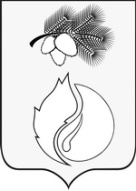 ДУМА ГОРОДА КЕДРОВОГОРЕШЕНИЕТомская областьг.КедровыйЗаслушав ежегодный отчет Главы муниципального образования «Город Кедровый» Соловьеву Н.А. о результатах его деятельности, деятельности Администрации муниципального образования «Город Кедровый» за 2015 год, в соответствии со статьями 35, 36 Федерального закона от 06.10.2003 № 131-ФЗ «Об общих принципах организации местного самоуправления в Российской Федерации», статьями 23, 24 Устава муниципального образования «Город Кедровый»РЕШИЛА:1. Принять ежегодный отчет Главы муниципального образования «Город Кедровый» о результатах его деятельности, деятельности Администрации муниципального образования «Город Кедровый» за 2015 год к сведению, согласно приложению.2. Признать деятельность Главы муниципального образования «Город Кедровый» и Администрации муниципального образования «Город Кедровый» за 2015 год удовлетворительной. 3. Настоящее решение опубликовать в Информационном бюллетене городского округа «Город Кедровый», разместить на официальном сайте администрации города Кедрового в информационно-телекоммуникационной сети «Интернет»: www.kedradm.tomsk.ru.Председатель Думы города Кедрового						                   Л.В. ГозаПриложениек решению Думы города Кедровогоот 16.06.2016 г. № 54Ежегодный отчет Главы муниципального образования «Город Кедровый» о результатах его деятельности, деятельности Администрации муниципального образования «Город Кедровый» за 2015 годУважаемые депутаты!В соответствии с Федеральным законом № 131 «Об общих принципах организации местного самоуправления в Российской Федерации» и Уставом муниципального образования «Город Кедровый». Сегодня я предоставляю Думе, отчет о своей работе в рамках полномочий, определенных мне Уставом. 1. Общая характеристика демографической, социально-политической и экономической ситуацииДемографическая ситуация в муниципальном образовании «Город Кедровый» за 2011-2015 годы выглядит следующим образом:В целом за последние 5 лет наблюдается ежегодное превышение числа родившихся над числом умерших, но естественный прирост не позволяет восстановить баланс численности населения, ввиду большого миграционного оттока. За 2015 год число прибывших на территорию муниципального образования «Город Кедровый» - 165 человек, выбывших – 290 человек. В связи с чем, наиболее приоритетными являются мероприятия, направленные на повышение миграционной привлекательности территории городского округа.На 1 января 2016 года численность населения муниципального образования составила 3301 человек, в том числе в городе – 2049 человек, в сельской местности – 1252 человека. За период январь-декабрь 2015 года численность постоянного населения муниципального образования снизилась на 110 человек, в том числе в городе на 80 человек, в селе на 30. Миграционная убыль снизилась по отношению к 2014 году на 15 человек и составила в отчетном периоде -125 человек.С 2013 года наблюдается стабильное снижение показателя смертности населения, но и показатель рождаемости также снижается. Значительно, практически в 2 раза, снизилось число разводов: в 2015 году – 17, в 2014 - 30 разводов. Количество браков, зарегистрированных Отделом ЗАГС города Кедрового в 2015 году, уменьшилось на 2 по сравнению с аналогичным периодом прошлого года и составило 29. Улучшение демографической ситуации на территории муниципального образования является одним из основных приоритетов социально-экономического развития городского округа. Реализация мероприятий в данном направлении в 2015 году была определена Программой социально-экономического развития «Город Кедровый» на 2013-2015 годы, утвержденной решением Думы города Кедрового от 14.03.2013 № 7. Мероприятия приоритета 1 вышеуказанной программы «Создание комфортной среды жизнедеятельности» были направлены на повышение эффективности функционирования отраслей социальной сферы, модернизацию жилищно-коммунального хозяйства, формирование культурного пространства и здорового образа жизни, что в совокупности должно было способствовать сохранению численности постоянного населения, улучшению демографической ситуации, повышению комфортности проживания в муниципальном образовании.Пропаганда здорового образа жизни, проведение мероприятий, направленных на отказ от курения, алкоголя, организация физкультурно-массовой и спортивной работы с населением, обеспечение экологического воспитания населения, мероприятия, направленные на повышение значимости института семьи, поощрение многодетных семей – все эти направления демографической политики постоянно реализуются муниципальными учреждениями городского округа в рамках муниципальных программ. В результате анализа социально-экономической ситуации, сложившейся в муниципальном образовании в 2015 году, были выявлены как положительные, так и отрицательные изменения. Наблюдается рост следующих показателей:Улучшилась ситуация на рынке труда: уровень регистрируемой безработицы снизился с 6,2% от экономически активного населения в конце 2014 года до 5% в декабре 2015 года. Численность официально зарегистрированных безработных сократилась со 130 человек до 115. Однако отрицательным моментом является увеличение нагрузки незанятого населения, состоящего на учете в органах службы занятости, на одну заявленную вакансию, которая к концу 2015 года составила 29,3 человека, за аналогичный период прошлого года – 23,3. На 1 января 2016 года потребность организаций в работниках составила всего 4 вакансии;Несмотря на сложную экономическую ситуацию увеличилось число индивидуальных предпринимателей с 98 субъектов, включенных в Статрегистр на 01.01.2015 до 102 субъектов на 01.01.2016. Происходит постепенное расширение спектра услуг, предлагаемых представителями малого бизнеса;Увеличилась доля среднесписочной численности работников малых предприятий и составила к концу 2015 года 21% от численности населения занятого в экономике (1430 человек). По данным баланса трудовых ресурсов администрации города Кедрового, на 01.01.2016 года в сфере малого предпринимательства занято около 300 человек; В 2015 году увеличилась среднемесячная номинальная начисленная заработная плата целевых категорий работников:- дошкольных образовательных учреждений составила 23 115,8 рубля. Темп роста в отчетном периоде составил 100,5% к уровню 2014 года (22994,9 рубля). Заработная плата педагогических работников дошкольного образования увеличилась на 1,1% и составила 35 618 рубля;- общеобразовательных учреждений – 31933,9 рублей, темп роста заработной платы составил 112% к уровню прошлого года, из них заработная плата педагогических работников общеобразовательных учреждений увеличилась на 3,2% и составила 42 737 рублей, педагогов дополнительного образования – 36 335 рублей, что соответствует уровню 2014 года;- работников физической культуры и спорта увеличилась по отношению к 2014 году на 5,2% и составила 17 375 рублей. Общий объем инвестиций в 2015 году составил 10 737 тыс. рублей и превысил в 2,5 раза результат 2014 года, но 97,7% инвестиций 2015 года – это бюджетные средства, что говорит о низкой инвестиционной активности в реальном секторе экономики. Повышение инвестиционной привлекательности муниципального образования является одной из приоритетных задач, стоящих перед органами местного самоуправления. Активному привлечению инвестиций будет способствовать, прежде всего, нейтрализация слабых сторон территории, повышение ее конкурентоспособности, развитие конкурентных преимуществ, а также формирование базы инвестиционных проектов, реализация которых окажет существенное влияние на социально-экономическое развитие муниципального образования.Объём платных услуг населению увеличился по сравнению с 2014 годом на 67,8 тыс. рублей и за 2015 год составил 11704 тыс. рублей. В структуре платных услуг наибольшую долю составили коммунальные услуги – 57,8%, услуги системы образования – 34,9%, услуги учреждений культуры, физической культуры и спорта составляют чуть менее 3%;Оборот крупных и средних организаций по хозяйственным видам экономической деятельности увеличился на 9,5% и составил 121 261 тыс. рублей;С 1 января 2015 года минимальная заработная плата в нормальных условиях труда работникам, отработавшим месячную норму рабочего времени, установленную законодательством Российской Федерации, и выполнившим свои нормы труда (трудовые обязанности), муниципальных учреждений муниципального образования «Город Кедровый», финансируемых за счет средств местного бюджета начислялась в сумме 11 930 рублей (с 01.01.2014 – 11 108 рублей). Нарушений в части оплаты труда ниже минимального размера оплаты труда, установленного региональным соглашением не выявлено, задержек выплаты заработной платы в учреждениях, финансируемых за счет местного бюджета не было.В 2015 году наблюдалась негативная динамика по следующим показателям:Среднесписочная численность работников крупных и средних предприятий и некоммерческих организаций (без субъектов малого предпринимательства) значительно снизилась с 472 человек (2014 год) до 409 человек (2015 год), что говорит о сокращении рабочих мест на предприятиях государственной и муниципальной форм собственности. Наибольшее снижение численности работников произошло в сфере государственного управления и обеспечения военной безопасности; обязательного социального страхования (-37 человек), в образовании (-16 человек), в учреждениях транспорта и связи (-10 человек). Отсюда – миграционный отток трудоспособного населения в поисках работы на «большой земле»; Неблагоприятная экономической обстановка, сложившаяся вследствие снижения мировых цен на энергоносители и введения экономических санкций, не могла не отразиться на уровне средней заработной платы работников крупных и средних предприятий и некоммерческих организаций муниципального образования «Город Кедровый», которая в 2015 году по данным Томскстата составила 38 213,9 рубля и снизилась по отношению к 2014 году на 3,4%. Наблюдается снижение средней заработной платы в сравнении с прошлым периодом по таким видам деятельности как «Добыча полезных ископаемых», «Операции с недвижимым имуществом, аренда и предоставление услуг», «Транспорт и связь». На 1,2% в отчетном году снизился уровень средней заработной платы работников культуры и искусства и составил 24 590,3 рубля (2014 год – 24 886 рублей);Снизилась покупательская способность заработной платы по полному кругу организаций и предприятий муниципального образования за 2015 год составив 3,5 раза (отношение среднемесячной заработной платы к прожиточному минимуму на душу трудоспособного населения городского округа «Город Кедровый»), за 2014 год этот показатель был значительно выше (4,5 раза). Общественно-политическую ситуацию можно охарактеризовать как стабильную. На территории муниципального образования свою деятельность ведут: всероссийская политическая партия «ЕДИНАЯ РОССИЯ», политическая партии «СПРАВЕДЛИВАЯ РОССИЯ», «ЛДПР - Либерально демократическая партия России» и «КОММУНИСТИЧЕСКАЯ ПАРТИЯ РОССИЙСКОЙ ФЕДЕРАЦИИ». На протяжении многих лет действуют следующие общественные организации: Кедровское городское общество инвалидов, Кедровский городской совет ветеранов Великой Отечественной войны и труда. Также, по инициативе ГУ Отдела пенсионного фонда РФ по г. Кедровому, 29.10.2015 года было создано Местное отделение общероссийской общественной организации «Союз пенсионеров России» муниципального образования «Город Кедровый». Сотрудничество администрации города Кедрового и общественных объединений муниципального образования проявлялось в проведении публичных слушаний и заседаний, культурно-массовых мероприятий, посвященных общегосударственным праздникам. 2. БюджетБюджет муниципального образования «Город Кедровый» за 2015 год исполнен:- по доходам в сумме 147 645,15 тыс. рублей или на 99,26 % от плановых назначений (148 745,37 тыс. рублей);- по расходам в сумме 150 038,79 тыс. рублей или на 97,00 % плановых назначений (154 663,56 тыс. рублей). Бюджет исполнен с профицитом 2 393,64 тыс. рублей при планируемом дефиците 5 918,19 тыс. рублей.За 2015 год доходы местного бюджета составили 147 645,15 тыс. рублей, из них налоговые и неналоговые доходы – 28 831,29 тыс. рублей, безвозмездные поступления – 118 813,86 тыс. рублей. Темп роста доходов по сравнению с 2014 годом составил 77,66 %. План по налоговым и неналоговым доходам исполнен на 99,84 %. Темп роста налоговых и неналоговых доходов к уровню 2014 года составляет 106,00 %. В структуре налоговых и неналоговых доходов бюджета наибольший удельный вес составили: доходы от использования муниципального имущества – 39,68 %; налог на доходы физических лиц – 36,28 %; налоги на совокупный доход – 9,6 %. На остальные налоги и сборы приходится лишь 14,39 % в общем объеме налоговых и неналоговых доходов. При этом местные налоги в структуре налоговых и неналоговых доходов бюджета составляют всего 1,13 %, в том числе: налог на имущество физических лиц – 0,19 %; земельный налог – 0,93 %.Бюджет города Кедрового за 2015 год по расходам исполнен в сумме 150 038,79 тыс. рублей или 97,00 % плановых назначений (154 663,56 тыс. рублей). Темп роста к 2014 году (187 835,44 тыс. рублей) составил 79,87 %. За счет собственных доходов и нецелевой финансовой помощи бюджет исполнен на 98,29 % (план 76 064,78 тыс. рублей, факт 74 765,21 тыс. рублей); за счет целевых межбюджетных трансфертов на 95,77 % (план 78 598,77 тыс. рублей, факт 75 273,59 тыс. рублей). Наибольший удельный вес в структуре расходов по-прежнему составляют расходы на предоставление субсидий бюджетным и автономным учреждениям – 50,18 % (75 290,19 тыс. рублей) и расходы на выплаты персоналу – 29,42 % (44 147,13 тыс. рублей). Бюджет города Кедрового остается социально ориентированным, удельный вес в функциональной структуре расходов на решение социальных вопросы составляют 66,72 %, из них: на образование – 51,39 % (77 111,27 тыс. рублей), на культуру и спорт – 8,64 % (12 965,45 тыс. рублей), на здравоохранение – 3,36 % (6 041,94 тыс. рублей), на социальную политику – 2,94 % (4 404,25 тыс. рублей). В 2015 году на территории муниципального образования «Город Кедровый» реализовывалось 9 муниципальных программ, на общую сумму 140 054,92 тыс. рублей, а в 2014 году реализовывалось 18 муниципальных программ, в том числе 5 ведомственных, на общую сумму 46 958,95 тыс. рублей.Безвозмездные поступления в 2015 году составили 1 208,16 тыс. рублей. Благотворительная помощь от ООО «Газпром трансгаз Томск» в сумме 750,0 тыс. рублей направлена гражданам, пострадавшим в результате пожара жилого дома, оформление подписки для пенсионеров и ветеранов ВОВ, на укрепление материально-технической базы социальных учреждений. Средства в сумме 255 тыс. рублей, поступившие от ОАО «Томскнефть» ВНК, направлены на материальную поддержку (в том числе ремонт жилья) участников ВОВ, тружеников тыла и вдов участников ВОВ.  Благотворительная помощь на проведение праздничных мероприятий, посвященных Дню Победы в размере 100,00 тыс. рублей, поступила от ООО «Профиль». Средства в сумме 73,16 тыс. рублей были направлены гражданам, пострадавшим в результате пожара жилого дома в г. Кедровом, в том числе от ООО «РТК» в размере 50,0 тыс. рублей и благотворительной помощи от населения в размере 23,16 тыс.рублей.3. Муниципальная собственностьПо итогам работы за 2015 год достигнуты следующие показатели в использовании имущества, находящегося в собственности муниципального образования «Город Кедровый».Получены свидетельства о государственной регистрации права на 19 объектов недвижимости, в том числе: 13 – на жилые помещения; 1 – на нежилые помещения; 5 – на энергообъекты. Приватизировано 6 жилых помещений, находящихся в муниципальной собственности, общей площадью 419,2 кв., в том числе:- 2 квартиры, общей площадью 118,2 кв. м в г. Кедровом;- 4 квартиры, общей площадью 181 кв. м в сельских населенных пунктах.Поступления от оплаты за найм муниципальных жилых помещений составили 179,07 тыс. рублей, что составляет 100% от плановых показателей. Поступления от арендной платы за пользование земельными участками, государственная собственность на которые не разграничена, расположенными в границах муниципального образования, составили 9000,05 тыс. рублей, что составляет 101 % от плановых показателей. Всего за 2015 год доходы от использования и продажи муниципального имущества составили 11441,92 тыс. рублей, что составляет 101 % от плановых значений, утвержденных решением Думы города Кедрового от 25.12.2014 № 92 «О бюджете города Кедрового на 2015 год и плановый период 2016 и 2017 годов». Приобретено в собственность муниципального образования две квартиры для обеспечения детей-сирот и детей, оставшихся без попечения родителей, а также лиц из числа детей-сирот и детей, оставшихся без попечения родителей, а также 6 квартир для семей, пострадавших от пожара. В соответствии с программой «Жилье для молодых семей» трем семьям выплачены субсидии на приобретение жилых помещений.21 семья включена в список участников программы «Жилье для российской семьи».4. Жилищно-коммунальное хозяйствоЗа счет спонсорских средств ОАО «Томскнефть» и средств областного бюджета оказана помощь в ремонте жилых помещений ветеранам Великой Отечественной войны. В 2015 году 424,9 тыс. рублей были направлены на компенсацию расходов по ремонту жилья и организацию ремонта жилья участникам ВОВ, труженикам тыла и вдовам участников ВОВ В 2015 году средства местного бюджета были направлены на подготовку объектов жилищно-коммунального хозяйства к работе в осенне-зимний период в сумме 1 076 000 рублей, на замену ветхих сетей тепло водоснабжения на участке от д. 52 до д. 57, в первом микрорайоне города Кедрового. Произведено бурение и обустройство двух водозаборных скважин в поселках Рогалево и Таванга на сумму 130 тыс.рублей. Привлечены средства областного бюджета на ремонт питьевых колодцев в сумме 250 тыс. рублей: капитальный ремонт двух колодцев в с.Пудино ул.Северная и п.Останино, ул.И.Ветрича; текущий ремонт колодцев в селе Пудино на улицах Ленина, Полевая, Горького. В 2015 году проведены работы по капитальному ремонту квартир, расположенных по адресу: п. Лушниково, ул. Лесная, д.21, кв.1, 2; с. Пудино, ул. Октябрьская, д.21, кв.2,3 на общую сумму 498,70 тыс. рублей. Приобретены строительные материалы для перекладки печей в сельских муниципальных жилых домах на сумму 5,40 тыс. рублей.5. БлагоустройствоВ 2015 году было произведено строительство зданий ФАП в п.Рогалево и в с.Пудино с последующим подключением к электроснабжению и водоснабжению.Ежегодно на территории Томской области проводится конкурс, посвященный общероссийским Дням защиты от экологической опасности. В 2015 году муниципальное образование «Город Кедровый» награждено дипломом 1 степени Администрации Томской области. По итогам ежегодного областного конкурса «Самое благоустроенное муниципальное образование» муниципальное образование «Город Кедровый» определено победителем конкурса во второй категории – 2 место. Проведен ежегодный конкурс по благоустройству «Лучший дворик 2015», по итогам конкурса в пяти номинациях отмечены поощрительными призами и почетными грамотами 15 участников.9 мая 2015 года состоялось открытие памятника «воинам – землякам» после реконструкции. Мероприятия по реконструкции проводились в рамках программы «Комплексное благоустройство муниципального образования «Город Кедровый», на которые были израсходованы из областного бюджета 986 660,85, из местного бюджета 425 934,62 руб.Проводится регулярная уборка санкционированных мест утилизации твердых бытовых отходов. Расходы на благоустройство в 2015 году составили 2,2 млн. рублей.  6. Дорожное хозяйствоВ 2015 году на мероприятия по дорожному хозяйству направлено 3 862,67 тыс.руб.В соответствии с утвержденным планом построены  дощатых тротуаров в с. Пудино (ул. Полева, ул. Солнечная, пер. Чапаева (от ул. Октябрьской до ул. Горького); пер. Чапаева (от ул. Новой до ул. Северной), ул. Горького (от пер. Чапаева до ул. Таёжной), ул. Октябрьская (от ж.д.9 до ж.д.13, от ул. Таёжной до ж.д.31), ул. Октябрьская (от ул. Советской до ул. Садовая), ул. Октябрьская, (от жилого дома 13 до жилого дома 31), пер. Чапаева (от Горького до ул. Промышленная), ул. Ленина (от Дома культуры до ул. Ионина), ул. Ленина (от жилого дома 23 до жилого дома 39), ул. Советская (от ул. Октябрьская до ул. Ленина)) и п. Таванга. На общую сумму 1 542,47 тыс. рублей.На содержание муниципальных автомобильных дорог общего пользования в течение 2015 года было потрачено около 2 700 000 рублей. Установлено 60 дорожных и информационных знаков на общую сумму 168,0 тыс. руб.7. ОбразованиеСеть образовательных учреждений муниципального образования «Город Кедровый» в 2015 году представлена следующими учреждениями: МБОУ СОШ № 1 г. Кедрового, МАОУ Пудинская СОШ, МБДОУ детский сад № 1 «Родничок» г. Кедрового, МБОУ ДОД «Детская школа искусств» г. Кедрового.7.1. Переход на новые образовательные стандартыВсе общеобразовательные учреждения муниципального образования «Город Кедровый» с 01 сентября 2011 года приступили к реализации в 1-х классах федерального государственного образовательного стандарта начального общего образования. На 1 сентября 2015 года по новому федеральному государственному стандарту обучаются ученики 1, 2, 3, 4, 5 классов общеобразовательных учреждений, переход на новые стандарты осуществляется в соответствии с планом. С 01.09.2016 запланирован переход на ФГОС основного общего образования в 6 классах общеобразовательных учреждений муниципального образования «Город Кедровый»:доля учащихся, обучающихся по ФГОС в общей численности учащихся общеобразовательных учреждений, реализующих ФГОС - 48,8 %;доля учащихся начальных классов, обучающихся по ФГОС в общей численности учащихся начальных классов общеобразовательных учреждений, реализующих ФГОС - 98,9 %;среднее количество часов в неделю внеурочной деятельности в 1 – 5 классах, обучающихся по ФГОС, за счет бюджетного финансирования – 6,9 ч. (в том числе спортивно-оздоровительное - 1,5 ч., духовно-нравственное - 0,5 ч., общеинтеллектуальное – 1,6 ч., общекультурное – 2,7 ч., другие – 0,6 ч.);доля обучающихся по ФГОС, которым обеспечена возможность пользоваться в соответствии с ФГОС учебным оборудованием для практических работ - 100 %, интерактивными учебными пособиями (доска, мультимедийные установки и др.) - 100 %;доля руководителей и педагогических кадров общеобразовательных учреждений, прошедших повышение квалификации и/или профессиональную переподготовку для работы в соответствии с ФГОС, в общей численности руководителей и педагогических кадров – 64 %, что на 10,15 % выше показателя прошлого года.С 1 сентября осуществлен переход на ФГОС всех 1, 2, 3, 4, 5 классов образовательных учреждений муниципалитета; организовано повышение квалификации работников образования всех уровней по переходу на новые образовательные стандарты; во всех образовательных учреждениях подготовлены основные образовательные программы начального общего образования по новым стандартам. Они опубликованы на сайте образовательных учреждений; во всех образовательных учреждениях разработана оптимальная для реализации модель организации образовательного процесса, разработана модель организации внеурочной деятельности обучающихся 1-5 классов;реализован план мероприятий по обеспечению материально-технической базы требованиям ФГОС;организована деятельность по приобретению необходимого учебно-практического, спортивного оборудования, учебно-наглядных пособий и электронных ресурсов для образовательных учреждений в соответствии с потребностями;все образовательные учреждения своевременно обеспечены современным нормативно-программным и учебно-методическим сопровождением содержательной части новых стандартов, а также учебной литературой для 5 класса и контрольно-измерительными материалами по ФГОС.7.2. Развитие системы поддержки талантливых детейКонкурсы и иные мероприятия проведены в соответствии с планом, одарённые дети-победители выявлены, включены в муниципальную базу данных, спланирована дальнейшая работа с данными детьми и по направлению в целом.В соответствии с приказом отдела образования администрации города Кедрового дети принимали участие в школьном и муниципальном этапе Всероссийских спортивных соревнований школьников «Президентские состязания» и Всероссийских спортивных играх школьников «Президентские спортивные игры». Приняли участие в соревнованиях по таким видам спорта, как волейбол, баскетбол. На основании постановления администрации города Кедрового от 02.06.2014 №257 «Об организации и обеспечении отдыха, оздоровления и занятости детей в муниципальном образовании «Город Кедровый», приказа отдела образования администрации города Кедрового от 05.05.2015 № 38 «Об обеспечении отдыха, оздоровления и занятости детей 2015 году», приказа отдела образования администрации города Кедрового от 11.03.2015 № 25/1 «О проведении профильной смены гражданско-патриотической направленности, оздоровления и занятости детей в лагере дневного пребывания «Новое поколение» и в соответствии с планом работы отдела образования на 2015 год с 23.03.2015 по 27.03.2015 организована профильная смена гражданско-патриотической направленности в лагере дневного пребывания «Новое поколение» при муниципальном бюджетном общеобразовательном учреждении средней общеобразовательной школе №1 г. Кедрового с проведением XV городского фестиваля молодежных инициатив «Новое поколение». Всего охвачено 115 детей.  В рамках фестиваля были проведены следующие мероприятия: конкурс-смотр строя и песни, военно-патриотическая игра «Честь имею», реализация экономического и политического блоков, участие в предвыборной компании своих кандидатов, позволили ребятам лучше узнать свои права, законодательство РФ, историю России, попробовать свои силы и проявить себя в нестандартных ситуациях.В соответствии с планом работы отдела образования на 2015 год, в целях выявления и развития творческого потенциала детей муниципального образования «Город Кедровый» в апреле 2015 года состоялся городской открытый конкурс детского творчества «Первая капель», в котором приняли участие 154 учащихся г. Кедрового и с. Пудино, 68 детей получили дипломы победителей и призеров.В соответствии с приказом отдела образования от 07.04.2015 № 31 «О проведении XIV городской научно-практической конференции «Юный исследователь» 16 мая 2015 года состоялась XIV городская научно-практическая конференция «Юный исследователь», на которой было представлено 17 докладов от 41 учащегося.В соответствии с приказом отдела образования от 26.10.2015 № 92 «О проведении IX муниципального фестиваля «Единство непохожих» в оздоровительном лагере с дневным пребыванием детей в период осенних каникул», с целью развития межэтнического диалога и межкультурного взаимодействия в образовательных учреждениях, формирования у школьников активной жизненной позиции на принципах толерантности с 2 по 7 ноября 2015 года проведен городской фестиваль «Единство непохожих», в котором приняли участие 160 школьников.Вручен грант Мэра города Кедрового 1 выпускнику-медалисту МАОУ Пудинской СОШ в размере 2 000 рублей.В системе образования муниципалитета создаются условия для выявления, поддержки и развития способных и талантливых детей в области науки и искусства. Ежегодно организуются и проводятся мероприятия интеллектуальной и творческой направленности, в которых принимают участие учащиеся всех общеобразовательных учреждений. В системе работы по выявлению и поддержке одарённых детей наиболее эффективной мерой является Всероссийская предметная олимпиада школьников на всех её этапах: школьном, муниципальном, региональном и всероссийском. Численность обучающихся 5-11 классов, принявших участие в школьном этапе Всероссийской олимпиады школьников - 195 чел. (доля в общей численности обучающихся – 41,48 %, доля в общей численности обучающихся 5-11 классов – 70,39 %). Численность обучающихся 7-11 классов, принявших участие в муниципальном этапе Всероссийской олимпиады школьников - 62 чел. (доля в общей численности обучающихся – 13,0 %, доля в общей численности обучающихся 7-11 классов - 31,00 %). Численность обучающихся 7-11 классов, ставших победителями и призерами муниципального этапа Всероссийской олимпиады школьников - 23 чел. (11,85 % в общей численности учащихся 7-11 классов).В 2015 году в очных олимпиадах, проводимых областными организациями, приняли участие 162 школьника, призовых мест получено 59, стали победителями и призерами 50 школьников. 73 школьника приняли участие в дистанционных олимпиадах, победителями и призерами стали 34 школьника, которые заняли 42 призовых места. В направлении поддержки и сопровождения одаренных детей также отмечается положительная динамика: увеличивается численность обучающихся, ставших победителями и призерами в заочных мероприятиях для школьников, проводимых областными организациями и учреждениями.7.3. Совершенствование учительского корпусаПланы повышения квалификации работников системы образования и мероприятий по совершенствованию учительского корпуса реализованы.Система образования укомплектована квалифицированными кадрами. Укомплектованность образовательных учреждений педагогическими кадрами, имеющими высшее профессиональное образование, составляет 81 %. Доля педагогических работников в возрасте до 30 лет в общей численности педагогов общеобразовательных учреждений - 16 %. Обновление состава педагогов решается путем привлечения молодых специалистов и повышения заработной платы, за счет введения отраслевой системы оплаты труда. Доля учителей в общей численности персонала школ составляет 36 %, доля педагогов – 45 %. Доля педагогических работников, в истекшем учебном году прошедших курсы повышения квалификации в общей численности педагогических работников образовательных учреждений – 18 %.Доля педагогических работников, в 2015 году получивших в установленном порядке подтверждение соответствия занимаемой должности, в общей численности педагогических работников - 18 %.Доля педагогических работников (включая воспитателей), имеющих первую квалификационную категорию, в общей численности педагогических работников - 47 %. Педагоги с высшей квалификационной категорией в общеобразовательных организациях отсутствуют.В образовательных учреждениях достаточно большое число учителей пенсионного возраста, особенно в МАОУ Пудинской СОШ. Вместе с тем, доля молодых специалистов, стаж работы которых составляет до 3 лет, увеличивается, что создает предпосылки для последовательного уменьшения количества педагогов пенсионного возраста. 7.4. Изменение школьной инфраструктурыМероприятия, запланированные в 2015 году, выполнены частично. Средства, выделенные на мероприятия, освоены в полном объеме.В 2015 году проведены ремонтные работы водонапорной башни МАОУ Пудинской СОШ на общую сумму 253, 94 тыс. рублей, в том числе из средств областного бюджета – 218,64 тыс. рублей, местного бюджета – 35,300 тыс. рублей.В 2014-2015 годах в МБОУ СОШ №1 г. Кедрового был проведен капитальный ремонт кровли на общую сумму 4 598,633 тыс. рублей (из них в 2015 году оплачено 1 062,39 тыс. рублей, в том числе из средств областного бюджета - 660,38 тыс. рублей, местного бюджета – 402,012 тыс. рублей).В 2015 году общеобразовательными учреждениями муниципального образования «Город Кедровый» приобретено учебное и компьютерное оборудование на сумму 488,406 тыс. рублей, пополнены фонды школьных библиотек на общую сумму 489,851 тыс. рублей.В 2015 году СОШ №1 г. Кедрового за счет субсидии местным бюджетам на проведение мероприятий по формированию сети базовых общеобразовательных организаций, в которых созданы условия для эксклюзивного образования детей-инвалидов, в рамках государственной программы «Доступная среда на 2014-2016 годы» и государственной программы Российской Федерации «Доступная среда» на 2011-2015 годы значительно пополнила свою материальную базу, создав условия для обучения детей с ОВЗ. Общий объем финансирования данного направления составил 2 120,723 тыс. рублей, которые были направлены на приобретение учебного, компьютерного и интерактивного оборудования, установку пандуса для маломобильных групп населения.В системе образования созданы условия для обеспечения конституционных прав детей на получение обязательного бесплатного общего образования независимо от социального статуса и места проживания детей. В общеобразовательных учреждениях созданы условия, соответствующие современным требованиям в части ресурсного обеспечения и сопровождения учебного процесса и безопасности. Общеобразовательные учреждения оснащены учебным и компьютерным оборудованием, обеспечены доступом к сети Интернет.Доля обучающихся, которым предоставлены от 60% до 80% современных условий обучения (в общей численности обучающихся по основным программам общего образования) - 74 % (350 человек).7.5. Сохранение и укрепление здоровья школьниковОсуществляется организация отдыха и оздоровления школьников, организовано участие обучающихся и образовательных учреждений в конкурсах, акциях, соревнованиях школьного, муниципального, регионального уровней, организовано горячее питание обучающихся, совершенствуется материально-техническая база спортивных залов.В соответствии с приказом отдела образования администрации города Кедрового от 30.01.2015 № 17/1 «О проведении школьного и муниципального этапа Всероссийских спортивных соревнований школьников «Президентские состязания» и Всероссийских спортивных игр школьников «Президентские спортивные игры» в 2015-2016 учебном году с 04.02.2015 по 25.02.2015 прошел школьный этап Президентских спортивных игр. Были проведены «Веселые старты», «Зимняя олимпионика», «Волейбол», «Баскетбол». Всего в школьном этапе приняли участие 186 детей 5-11 классов (67,14 % от общего количества обучающихся 5 – 11 классов). С 10.03.2015 по 15.04.2015 прошел муниципальный этап «Президентских состязаний». Были проведены соревнования по «Волейболу», «Баскетболу», «Спортивному многоборью» (лыжные гонки, подтягивание, отжимание), в которых приняло участие 130 детей 5-11 классов (46,93 % от общего количества обучающихся 5 – 11 классов).В соответствии с приказом отдела образования администрации города Кедрового от 30.01.2015 № 17 «Об организации деятельности территориальной психолого-медико- педагогической комиссии в 2015 году» проведена ТПМПК в муниципальном образовании «Город Кедровый» было обследовано 35 детей.В соответствии с планом мероприятий, посвященных Дню Победы, 8 мая 2015 года состоялся легкоатлетический кросс, в котором приняли участие 110 учащихся 1-11 классов МБОУ СОШ № 1 г. Кедрового и МАОУ Пудинской СОШ. На основании протокола судейской коллегии победителями были признаны 24 учащихся.Организовано функционирование на базе образовательных учреждений лагерей дневного пребывания (фактическое количество участников – 105 детей), 33 подростка были временно трудоустроены в образовательные учреждения, один родитель обратился за компенсацией за самостоятельно приобретенную путевку в детский стационарный оздоровительный лагерь.Доля общеобразовательных учреждений, обеспеченные школьными столовыми, в которых выполнены все требования СанПин, – 100 %.Доля обучающихся, которые получают качественное горячее питание, в общей численности обучающихся:только горячие завтраки - 0%;только горячие обеды – 28,29 %;горячие завтраки и обеды – 42,77 %.Доля общеобразовательных учреждений, в которых предусмотрено не менее 3-х часов физической культуры в неделю, от общего количества общеобразовательных учреждений - 100%.Доля обучающихся, в образовательном плане которых предусмотрено не менее 3 часов занятий физической культуры в неделю, в общей численности обучающихся - 100 %.7.6. Развитие самостоятельности школОсуществляется комплексная оценка деятельности образовательных учреждений муниципалитета, по результатам которой распределяются трансферты на стимулирующие выплаты.Во всех образовательных учреждениях созданы органы государственно-общественного управления, в 50 % школ данные органы привлечены к разработке нормативных документов в соответствии с компетенцией.Введен электронный дневник и журнал во всех ОУ. Информация об образовательных учреждениях опубликована на официальном сайте для размещения информации о государственных (муниципальных) учреждениях (bus.gov.ru).Повысилась заинтересованность образовательных учреждений в результатах деятельности, в связи с рейтинговым распределением трансфертов по результатам работы, повысилась экономическая самостоятельность, повысилась открытость системы образования.Доля общеобразовательных учреждений, перешедших на нормативное подушевое финансирование в соответствии с модельной методикой Минобрнауки России – 100 %.Доля общеобразовательных учреждений, в которых созданы органы государственно-общественного управления, от общего числа образовательных учреждений – 100 %.Доля общеобразовательных учреждений, в которых органы государственно-общественного управления принимают участие в разработке и утверждении:основных образовательных программ - 50 %;программ развития образовательного учреждения - 50 %.Доля общеобразовательных учреждений, в которых ведется электронный дневник и электронный журнал – 100%.7.7. Дошкольное образованиеКонтингент воспитанников МБДОУ детский сад № 1 «Родничок» г. Кедрового представлен детьми с 1,5-х до 7-ми лет. Количество групп – 6, из них: 2 группы раннего возраста, 3 группы дошкольного возраста и 1 группа комбинированной направленности (дети с общим недоразвитием речи), которая комплектуется воспитанниками МБДОУ по решению психолого-медико-педагогического комиссии (ПМПК). Среднесписочный состав детей в 2015 году составил 131 человек, из них детей до 3-х лет – 35; от 3 до 5 лет - 75; 5-7 лет – 21 человек.Общее количество педагогических работников составляет 13 человек, из них 10 воспитателей. Численность педагогических кадров, прошедших повышение квалификации в 2015 году, составила 3 человека (23 % от количества педагогов), прошедших профессиональную переподготовку по специальности «Дошкольное образование» – 2 человека (15,4 % от количества педагогов). 2 педагога заочно обучаются в ТГПУ.Количество педагогических работников с первой квалификационной категорией – 6 человек (46 % от количества педагогов), имеющих высшую категорию, - 2 человека (15 %), один педагог в 2015 году получил в установленном порядке подтверждение соответствия занимаемой должности.Воспитатели и педагоги активно принимают участие во всероссийских, региональных и областных конкурсах и мероприятиях. В 2015 году 12 педагогов (92 % от общего количества педагогов) приняли участи во всероссийских конкурсах и 8 (61,5 % от общего количества педагогов) - в региональных, из них стали победителями и призерами 16 педагогов.В 2015 году в детском саду установлено видеонаблюдение и видеодомофон, проведена специальная оценка условий труда для 16 рабочих мест.Дошкольное образовательное учреждение перешло на нормативное подушевое финансирование, зачисление в детский сад осуществляется с использованием автоматизированной информационной системы «Зачисление в ДОО». 8. КультураВ сеть учреждений культуры муниципального образования входят муниципальное учреждение «Культура» (Дом культуры г.Кедрового и Дом культуры с.Пудино, муниципальное учреждение «Кедровская централизованная библиотечная система» (Центральная библиотека г.Кедрового, библиотека-филиал с.Пудино, с июля 2015 года редакция газеты «В краю Кедровом»).Одним из главных направлений деятельности муниципального учреждения «Культура» в 2015 году является создание благоприятных условий для организации культурного досуга и отдыха населения муниципального образования «Город Кедровый», организация и проведение культурно-массовых, официальных физкультурно-оздоровительных и спортивных мероприятий.  Дом культуры г. Кедрового, Дом культуры с. ПудиноОсновными целями и задачами деятельности домов культуры МО «Город Кедровый» является:сохранение и развитие культурных традиций территории;информационное обеспечение населения в области культуры и искусства;организация активного отдыха и создание условий для полноценного досуга населения;удовлетворение и развитие потребностей во всех видах творчества;выполнение социально-профилактических, социально-реабилитационных и иных социальных задач.В 2015 году приоритетными направлениями деятельности куьтурно-досуговых учреждений в муниципальном образовании «Город Кедровый» стало продвижение и поддержание нравственных, духовных, патриотических ценностей нашей страны. Связано это было с двумя важными событиями: празднованием 70-летия Победы в ВОВ и проведением Года литературы в России. Проведение мероприятий, посвященных тематике ВОВ, позволило достичь следующих результатов: сбор и систематизация разнообразного исторического, краеведческого и культурологического материала, связанного с винами-земляками;сохранение реликвий и фотографий, а также поддержание семейных традиций, связанных с Великой Отечественной войной;пополнение единой базы данных об участниках ВОВ на территории муниципального образования «Город Кедровый»;коллективное выражение гражданской позиции жителей г. Кедрового, основанной на единении народов, толерантности и неприятии проявлений национализма и фашизма;привлечение внимания общественности к вопросам сохранения мира на Земле;обеспечение взаимодействия детей, родителей, педагогов и работников культуры в процессе совместной поисково-исследовательской деятельности.Результаты проведения мероприятий, посвященных Году литературы в России:знакомство зрителей с местными авторами, популяризация их творчества;приобщение детей и молодежи к чтению и литературному творчеству;возрождение культуры семейного чтения.Кроме того, в 2015 году значительно обогатилась творческая жизнь в муниципальном образовании «Город Кедровый». Мы стали уделять больше внимания как форме проводимых мероприятий, так и их содержанию. Благодаря внедрению интерактивных технологий, когда зритель является не просто сторонним наблюдателем, а сам принимает активное участие в программе, нам удалось повысить интерес публики к работе Домов культуры. Активное использование средств сети «Интернет» дало возможность подключить к культурной жизни города большее число жителей посредством проведения онлайн-выставок, конкурсов, опросов, проектов, акций. Традиционные формы работы (организация и проведение праздников, вечеров отдыха, выставок, концертов, тематических программ, работа любительских клубных коллективов) остаются в плане, но при этом они наполняются разнообразием сценических жанров и приемов взаимодействия с аудиторией, благодаря чему мероприятия становятся более динамичными, яркими, необычными, а следовательно – интересными зрителю. Наиболее значимые достижения в 2015 годуПроведение массового народного шествия и акции «Бессмертный полк» в рамках празднования 70-летия Победы.Организация и проведение ряда мероприятий, посвященных празднованию 100-летия села Пудино (тематические выставки (в т.ч. онлайн-выставки), интерактивные экскурсии, творческие конкурсы, торжественный концерт, массовое народное гуляние).Организация и проведения юбилейных концертов творческих коллективов: «Родники» (25 лет), «Лас-Кедрас» (5 лет).Участие в грантовом конкурсе «Культурная мозаика малых городов и сел» и разработка проекта по культурно-познавательному туризму «Диво дивное».2 место в номинации «Золотая осень» (Год литературы) и 3 место в номинации «70 лет Победы в ВОВ» в областном конкурсе авторских сценариев «Волшебное перо».За 2015 год Дома культуры провели 229 мероприятий (в т.ч.109 в селе), посетило 14484 человека (в т.ч. 4935 в селе): для детей и подростков проведено 74 мероприятия, которые посетило 3070 чел., на платной основе 66 мероприятий, в которых приняло участие 2177 чел., из них 1457 детей и подростков. Наиболее значимые юбилейные мероприятия связанны со 100-м юбилеем с. Пудино и 70- годовщиной Победы в ВОВ. Подготовлено и проведено 21 мероприятие (выставки, акции, праздничные концерты, встречи). К юбилею коллектива «Родники» с. Пудино были приобретены костюмы на сумму 70000 руб.В Домах культуры в течение года работало 8 клубных формирований. Дом культуры г.Кедрового: театральное объединение «Фантазия» (2 коллектива, 24 человека), вокально–инструментальная группа «Метро» (3 человек), шоу-группа «Лас–Кедрас» (8 человек), клуб «Вдохновение» (10 человек). Дом культуры с. Пудино: коллектив художественной самодеятельности «Родники» (12 человек), клуб по интересам «50+» (12 человек), детское клубное формирование «Радуга» (12 человек).Наиболее значимые творческие акции в 2015 году- музыкально-поэтический авторский вечер В.В. Сидоркина «А душа? А душа моя, просто поет»;- музыкально-поэтический авторский вечер З.А. Мищенко «Журавушка»;- ролевая игра-квест «Время выбрало нас»;- акция памяти, шествие с фотографиями «Бессмертный полк»;- торжественный концерт к 100 – летнему юбилею с. Пудино «Поклон селу и людям в нем живущим»;- массовое гуляние к 100 – летнему юбилею с. Пудино «СТО пудовый юбилей»;- интерактивная выставка к 100 – летнему юбилею с. Пудино «Горница-узорница»;- фестиваль национальных культур «Единство России в дружбе народов»;- конкурс красоты и таланта «Мисс селяночка-2015!»;- ярмарка-выставка сельскохозяйственной продукции «Чудеса урожая -2015!».Библиотечное обслуживаниеВ муниципальном образовании «Город Кедровый» библиотечное обслуживание ведется одной библиотекой в г. Кедровом, филиал библиотеки с. Пудино в связи с аварийностью здания был временно закрыт. На комплектование в текущем году было израсходовано 50 000 рублей, книжный фонд пополнился на 635 экземпляров книг, и составляет 37 386 экземпляров. Подписка по периодическим изданиям осуществлена на два полугодия на сумму 90 000 рублей. В 2015 году в муниципальном учреждении «Кедровской ЦБС» зарегистрировано 927 человек, что составляет 43,3 % охвата населения, всего библиотеку за отчётный год посетило 11200 человек, было организованно 66 информационных выставок, проведено 80 мероприятий, которые посетило 2 343 человек. В течение года на базе библиотеки работает три клубных формирования: «Очумелые ручки», «Три аккорда», «Общественное объединение литературно-поэтическая гостиная» Активной группой литературно-поэтической гостиной в 2015 году была разработана и реализована программа «Живое слово», имеющая цель познакомить учащихся с творчеством местных авторов, найти среди горожан, других пишущих стихи и прозу авторов, активизировать детей к самовыражению через поэзию. Для осуществления проекта участники гостиной подготовили и провели встречи со школьниками и социологический опрос среди них.В рамках Соглашения между Администрацией Томской области и муниципальным образованием «Город Кедровый» на базе библиотеки с 2013 года функционирует центр общественного доступа (ЦОД), который осуществляет консультирование посредством электронных модулей по повышению компьютерной грамотности населения. В текущем году за консультациями обратилось 206 человек, организованно 4 мероприятия, которые посетило 148 человек. А также в ЦОД предоставляются жителям города и села услуги по работе с электронной базой данных справочно-правовой системы КонсультантПлюс, осуществляется поиск актуальной правовой, общеправовой и финансово-экономической информации, информирование о последних изменениях в российском законодательстве с помощью «Обзоров» в конкретных документах необходимых пользователям.Наиболее значимые мероприятия:- «Есть у души свой календарь» - С.Заплавный – жизнь, стихи, проза;- Презентация стихов Елены Тюменевой – Литературно-поэтическая гостиная; - «Журавушка» - литературно-музыкальный вечер Мищенко Зинаиды Александровны организован совместно с городским домом культуры;- «Душа и благодарность» философско-поэтическая встреча;- «Недетское детское творчество» - презентация художественных и литературных работ детей Томской области;- «Шуточная Нобелевская премия» знакомство с лауреатами по журналам «Вокруг света»;	- «Знакомый ваш Сергей Есенин» литературно – музыкальный вечер, посвященный поэту Сергею Есенину.9. Спорт, молодежная политикаПолномочия по обеспечению условий для развития на территории муниципального образования физической культуры и массового спорта, организация проведения официальных физкультурно-оздоровительных и спортивных мероприятий возложены на муниципальное учреждение «Культура». Данными вопросами занимается главный специалист по физической культуре, спорту и молодежной политике. Департаментом по молодежной политике и спорту введено дополнительно 2 ставки. Инструкторы проводят занятия в спортивных залах МБОУ СОШ №1 г. Кедрового, в тренажерном зале, на городской лыжне, на спортивной универсальной площадке и футбольном поле. Работа ведется по следующим направлениям: волейбол, аэробика, футбол, баскетбол, настольный теннис и занятия в тренажерном зале.Спортивные занятия, организованные муниципальным учреждением «Культура», посетили 142 человека, из них - 93 ребенка, двое из которых – несовершеннолетние дети, стоящие на учете в комиссии по делам несовершеннолетних.По итогам 2015 года было проведено 35 спортивно-массовых мероприятия (в том числе массовые забеги «Лыжня России», «Кросс нации»). Общее количество участников всех соревнований составило 1499 человек.В январе 2015 года в с. Подгороное Чаинского района женская и мужская сборная г. Кедрового приняла участие в территориальных соревнованиях по волейболу «Северная звезда», где женская сборная одержала победу. В феврале женская сборная одержала победу в межрайонном турнире по волейболу «Памяти Любови Ковригиной» в с. Колпашево. В 2015 году сборная команда муниципального образования «Город Кедровый» традиционно приняла участие в областных зимних сельских спортивных играх «Зимние Узоры», которые проходили в Шегарском районе (зимняя рыбалка, настольный теннис, шахматы) и в областных летних сельских спортивных играх «Стадион для всех», которые проходили в Зырянском районе (волейбол, силовой экстрим, велоспорт, легкая атлетика). За 2015 год приобретено 10 пар лыж с креплением, 10 пар ледовых коньков, 30 игровых мячей, станок для подготовки лыж, гантели, футболки парадные, форма волейбольная, шахматные наборы, 20 скакалок, 10 теннисных ракеток, ворота для мини-футбола с сеткой.Работа в сфере молодежной политики проводится в соответствии с муниципальной программой «Развитие культуры муниципального образования «Город Кедровый» на 2015-2017 годы». В целях патриотического воспитания детей и подростков, в рамках празднования Дня защитника Отечества, Дня Победы, Дня народного единства проведены следующие тематические программы. торжественные проводы граждан, призванных на военную службу; встреча ветеранов Великой Отечественной войны «О тех, кто нам мир подарил» с учащимися образовательных учреждений; в лагерях дневного пребывания прошли конкурсы детских рисунков «Моя Россия», акция «Рекорд победы» (отдай честь деду, отожмись за победу), «Георгиевская ленточка», конкурс газет, плакатов и листовок «Мы - здоровое поколение!». Кульминационным летним мероприятием, несомненно, является празднование Дня молодежи.С 2013 года молодежь муниципального образования принимает участие в проекте «Школа активного действия». Проект направлен на обучение молодежи социальному проектированию направленных на решение проблем района.С 2014 года на территории муниципального образования «Город Кедровый» активную деятельность ведет добровольческое движение «Рука помощи», которое осуществляется в нескольких направлениях:- обеспечение активной занятости детей, подростков, молодежи;-  гражданско-патриотическое воспитание детей и молодежи;- развитие и популяризация в молодежной среде идей толерантности и бескорыстной помощи людям;-  развитие созидательной активности молодежи;- вовлечение лидеров и участников общественных объединений в программы оказания реальной социальной помощи населению.Молодежь муниципального образования «Город Кедровый» принимает участие в ежегодном молодежном форуме «Томский коллайдер».10. Средства массовой информацииВ городе Кедровом действовала муниципальное бюджетное учреждение Редакция газеты «В краю кедровом», в июле 2015 году произошла ликвидация. С сентября 2015 года редакция является структурным подразделением муниципального учреждения «Культура», которое осуществляет выпуск еженедельной газеты. В 2015 году вышло 52 номера, еженедельный тираж газеты составляет 500 экземпляров. 11. ПредпринимательствоВ 2015 году в рамках реализации программы «Создание условий для развития предпринимательства на территории муниципального образования «Город Кедровый» на 2015-2017 годы» было запланировано два конкурса предпринимательских проектов: «Достойный бизнес» и «Бизнес-старт». Конкурс «Достойный бизнес» был объявлен трижды, но в связи с предоставлением неполного пакета документов от участников, а далее и отсутствием претендентов конкурс не состоялся. На конкурс «Бизнес-старт» была подана одна заявка от индивидуального предпринимателя Зайцевой Елены Александровны с предпринимательским проектом «Открытие кафе «Елена». Предоставленная заявка подготовлена в соответствии с условиями проведения конкурса и стала победителем. Реализация предпринимательского проекта предусматривает создание 3 рабочих мест со средней заработной платой, равной 15 250 рублей. Деятельность кафе планируется разместить на площади нежилого помещения, арендуемого у ООО «Лада», в лице директора Пономаревой Л.Р. Для открытия кафе необходимо приобрести основные средства и инвентарь стоимостью 503 000 рублей, на что и была выделена субсидия в размере 500 000 рублей, из них 475 000 областное софинансирование. Указанный проект будет сопровождаться администрацией города Кедрового в течение трех лет.Реализация мероприятий по содействию развития малого и среднего предпринимательства, самозанятости и предпринимательской инициативы населения проводилась следующим образом: - проведен «круглый стол» для индивидуальных предпринимателей с представителями государственных учреждений по вопросам изменений в законодательстве; - проведен семинар по заключению коллективных договоров; онлайн-семинар по вопросам налоговой отчетности; видеоконференция по вопросам подключения к ЕГАИС; - организована учеба по охране труда для 19 индивидуальных предпринимателей. В мае 2015 года было проведено торжественное мероприятие, посвященное празднованию Дня российского предпринимательства. В преддверии праздника, члены Координационного совета предпринимателей организовали конкурс «Молодой предприниматель» среди учащихся 8-11 классов. На конкурс поступила одна заявка от учащихся 9 класса МБОУ СОШ №1 г.Кедрового с проектом «Прокат спортивного инвентаря» на территории муниципального образования «Город Кедровый». Ребята получили второе место и были награждены дипломами и денежной премией. В 2016 году планируется продолжить проведение этого конкурса.На праздничном мероприятии предприниматели, внесшие большой вклад в развитие муниципального образования, были награждены подарками, грамотами и благодарственными письмами Департамента развития предпринимательства и реального сектора экономики Томской области и администрации города Кедрового. Также были награждены грамотами и благодарственными письмами Департамента развития предпринимательства и реального сектора экономики Томской области работники пищевой промышленности и работники торговли.В преддверии мероприятий, посвященных новогодним праздникам, были проведены конкурсы среди магазинов и других организаций муниципального образования на лучшее новогоднее оформление. Победители и участники конкурсов были награждены подарками, грамотами администрации города Кедрового.12. Развитие личных подсобных хозяйствВ целях развития личных подсобных хозяйств на территории муниципального образования «Город Кедровый» принята муниципальная программа «Устойчивое развитие сельских территорий муниципального образования «Город Кедровый» на 2014-2016 годы».Численность крупного рогатого скота за 2015 год составила 246 голов, из них 93 коров молочной породы. Для увеличения личных подсобных хозяйств и дальнейшего увеличения поголовья скота в рамках реализации муниципальной программы «Устойчивое развитие сельских территорий муниципального образования «Город Кедровый» на 2014-2016 годы» администрацией города Кедрового проводились следующие мероприятия:- возмещение части расходов на приобретение коров и нетелей (софинансирование 50 %); организация сельскохозяйственных ярмарок; - содействие в централизованном приобретении молодняка сельскохозяйственных животных, растений и зерновых культур; широкое информирование населения о муниципальной поддержке развития сельскохозяйственного производства в личных подсобных хозяйствах муниципального образования; - содействие в субсидировании из областного и федерального бюджетов на содержание молодняка КРС, МРС.В рамках реализации указанной программы в 2015 году единовременную материальную помощь на приобретение одной головы крупного рогатого скота (коровы или нетели) получили 4 человека на общую сумму 45 тыс. рублей. Приобретено населением 30 голов свиней, реализовано более 300 саженцев различных садовых культур. Принято 61 заявление на субсидирование из областного и федерального бюджетов на содержание молодняка КРС, МРС.В течение года продолжала функционировать муниципальная ярмарка для реализации сельскохозяйственной продукции, как среди местных производителей, так и иногородних. В октябре 2015 года комиссией в составе: главного государственного ветеринарного инспектора Бакчарского, Чаинского районов и города Кедрового Новикова Дмитрия Александровича, Мэра муниципального образования «Город Кедровый» Соловьевой Нелли Александровны, заведующей Пудинским ветеринарным участком Лангемец Людмилой Владимировной было проведено обследование убойной площадки, расположенной по адресу: с.Пудино, ул.Полевая, 1А на базе личного подсобного хозяйства Агуреевой Галины Сергеевны на соответствие условий для убоя сельскохозяйственных животных  требованиям  ветеринарно – санитарных правил. Убойная площадка представляет собой помещение размером 25 кв.м., высотой 4 м. В помещении установлена подъемная балка и лебедка с механическим приводом. Имеется загон 3х5 м для приема и предубойной выдержки животных. Членами комиссии принято решение ввести в эксплуатацию убойную площадку, организованную на базе личного подсобного хозяйства Агуреевой Г. С. Открытие убойной площадки позволит владельцам частных хозяйств реализовать полноценный сбыт мяса как на территории муниципального образования «Город Кедровый», так и за ее пределами.13. Гражданская оборона и чрезвычайные ситуации и охрана трудаВ соответствии с планом основных мероприятий Томской области по вопросам гражданской обороны, предупреждения и ликвидации чрезвычайных ситуаций, обеспечения пожарной безопасности и безопасности людей на водных объектах на 2015 г. в период с 24 по 25 ноября 2015 года было проведено командно-штабное учение по вопросам гражданской обороны, предупреждения и ликвидации чрезвычайных ситуаций в муниципальном образовании «Город Кедровый» на тему: «Перевод органов управления и сил районного звена ТП РСЧС области в высшие режимы функционирования в связи с крупномасштабной ЧС, обусловленной авариями на объектах ЖКХ, ликвидация последствий ЧС. Выполнение мероприятий Гражданской обороны муниципального образования при переводе с мирного на военное положение». Общая оценка за проведенное командно-штабное учение - «хорошо».В целях обеспечения безопасности проживания на территории муниципального образования «Город Кедровый» разработана и утверждена постановлением администрации города Кедрового от 10.02.2015 №61 муниципальная программа «Безопасность муниципального образования «Город Кедровый», в которую вошли 5 подпрограмм: Пожарная безопасность, Повышение безопасности дорожного движения, Профилактика террористической и экстремистской деятельности, Профилактика правонарушений и наркомании, Улучшение условий и охраны труда, снижение уровней профессионального риска.В 2015 году реализованы следующие программные мероприятия: Пожарная безопасность:- в целях исключения возможности переброса огня при лесных пожарах на здания и сооружения населенных пунктов произведено устройство противопожарных разрывов защитных минерализованных полос - на сумму 99,8 тыс. рублей;- приобретен и установлен глубинный насос и проведено утепление основания водонапорной башни в с.Пудино для подачи воды в МБОУ СОШ №1 г.Кедрового и заправки водой пожарных машин для тушения пожаров в населенных пунктах на сумму – 234,0 тыс. рублей;- приобретены и заправлены огнетушители в МБДОУ детский сад №1 «Родничок», МБОУ СОШ №1 г.Кедрового и администрации города Кедрового на сумму – 21,4 тыс.руб.;- проведена огнезащитная обработка кровли МАОУ Пудинская СОШ и лабораторный анализ на качество обработанных огнезащитой деревянных конструкций в МАОУ Пудинская СОШ и МБДОУ детский сад №1 «Родничок» на сумму – 69,06 тыс.руб.;- проведено обучение мерам противопожарной безопасности – 20 человек администрации города Кедрового, работников муниципальных учреждений; 27 работников ЖКХ, торговой сферы и бюджетных организаций; Повышение безопасности дорожного движения:- приобретено 80 дорожных и информационных знаков на 113,7 тыс.руб.,- установлено 60 дорожных и информационных знаков на 168,0 тыс. руб.Профилактика террористической и экстремистской деятельности:- установлена система внешнего видеонаблюдения МБДОУ детский сад №1 «Родничок» на 149,0 тыс.руб., - установлена система внешнего видеонаблюдения в МБОУ СОШ №1 г. Кедрового на 155,5 тыс.руб.- в общеобразовательных учреждениях установлены домофоны (МБОУ СОШ №1 г.Кедрового и МБДОУ детский сад №1 «Родничок») и доводчики дверей (МАОУ Пудинская СОШ, МБОУ СОШ №1  г.Кедрового).Профилактика правонарушений и наркомании- проведены разъяснительные беседы на классных часах в образовательных учреждениях, опубликованы печатные материалы в газете «В краю кедровом» о вреде наркотиков и алкогольных напитков.Улучшение условий и охраны труда, снижение уровней профессионального риска- проведен ежегодный медицинский осмотр;- прошла диспансеризация работников муниципальных учреждений;- проведена организация обучения по охране труда: 26 сотрудников администрации города Кедрового и работников муниципальных учреждений; 21 работник ЖКХ, торговой сферы и бюджетных организаций; - проведена специальная оценка условий труда в МБДОУ детский сад №1 «Родничок», МБОУ ДОД «ДШИ» г.Кедрового и МУ «Кедровская ЦБС» - 19 рабочих мест.14. Обращения гражданОбращения граждан в органы местного самоуправления – это один из самых точных показателей положения дел в муниципальном образовании. Диалог с общественностью позволяет выявлять проблемы в различных сферах жизнедеятельности, принимать оперативные меры для их решения. Работа с обращениями граждан ведется по нескольким направлениям. Граждане могут обратиться к мэру города Кедрового как письменно, так и устно, на личном приеме, на встречах с населением, а также через официальный интернет сайт администрации города Кедрового. За 12 месяцев 2015 года в администрацию города Кедрового поступило 21 письменное обращение от граждан (за аналогичный период прошлого года зарегистрировано 25 обращений). Из них: 13 обращений коллективных; 6 от жителей села; одно депутатское.Категория граждан, направивших письменные обращения в администрацию города Кедрового: участник ВОВ, работники бюджетной сферы, пенсионеры, иные категории. Тематика поступивших обращений:сокращение штатной численности воспитателей;отлов бродячих и беспризорных собаках;благоустройство придомовых территорий; правомерность начисления заработной платы; содержание муниципальных автомобильных дорог общего пользования;жилищно-коммунальной хозяйство;нарушение тишины и покоя граждан;прочие (повышение цен на продукты в столовой Пудинской СОШ, восстановление вещевого рынка во 2 микрорайоне, выезд из района, приравненного к районам Крайнего Севера, вручение юбилейных медалей ветеранам).По итогам рассмотрения письменных обращений граждан за 12 месяцев 2015 года на все обращения даны мотивированные разъяснения, по одному заявлению направлен запрос в стороннюю организацию, удовлетворено - 2, проведена работа с индивидуальным предпринимателем, оставлены без удовлетворения – 2 обращения.На личном приеме у главы администрации в 2015 году побывало 45 граждан с устными обращениями (за аналогичный период прошлого года – 29 обращений). Из них 4 повторных (ремонт жилья, предоставление информации о зарегистрированных по адресу, выезд из района, приравненного к районам Крайнего Севера, арендная плата).На вышеуказанные заявления даются письменные ответы в установленный законом срок. Удовлетворено – 5, разъяснено – 28, без удовлетворения – 4 обращения. Статистические сведения о тематике обращений, поступивших от граждан Встречи с населением проводятся мэром города Кедрового ежеквартально во всех населенных пунктах муниципального образования «Город Кедровый». В них принимают участие депутаты Думы города Кедрового, руководители организаций и учреждений. Для информирования населения активно обновляется и пополняется сайт администрации города Кедрового. 15. Централизованная бухгалтерияМуниципальное учреждение «Централизованная бухгалтерия» города Кедрового осуществляет ведение бухгалтерского учета, налоговой и статистической отчетности, исполнения планов финансово-хозяйственной деятельности (смет доходов и расходов) муниципальных учреждений муниципального образования «Город Кедровый». Предметом деятельности муниципального учреждения «Централизованная бухгалтерия» города Кедрового является сбор, регистрация и обобщение информации в денежном выражении об имуществе, обязательствах  муниципальных учреждений города Кедрового, их движении путем сплошного, непрерывного и документального учета всех хозяйственных операций, способствование наиболее эффективному и рациональному использованию бюджетных и внебюджетных средств, в том числе осуществление контроля за правильным и экономным расходованием средств в соответствии с целевым назначением по утвержденным бюджетным сметам по бюджетным средствам, а также за сохранностью денежных средств и материальных ценностей. В 2015 году муниципальное учреждение «Централизованная бухгалтерия» города Кедрового осуществляло учет 10 муниципальных учреждений (2 общеобразовательных школы, 1 дошкольное, 1 дополнительного образования, 1 централизованную бухгалтерию, отдел образования, 1 культуры, 1 библиотечной системы, 1 средств массовой информации, 1 контрактной службы).В 2015 году общий объем финансирования учреждения составил 4 967,9 тыс.руб., исполнено 4 869,8 тыс.руб., или 98,0% от плановых назначений (4 967,9 тыс.руб.), в том числе – заработная плата 3 398,6 тыс.руб. (или 69,8% от общих расходов учреждения), начисления на заработную плату 1 000,8 тыс.руб. (20,6%), расходы по муниципальной программе «Безопасность муниципального образования «Город Кедровый» 16,0 (обучение прошли 2 человека и проведена специальная оценка условий труда), прочие расходы (услуги по программному обеспечению, льготный проезд, командировочные расходы, участие в семинарах приняли 3 человека, приобретение канцелярских товаров и расходных материалов к оргтехнике) 454,4 тыс.руб. (9,3%). Темп роста к 2014 году (4 644,9 тыс. рублей) составил 104,8%.Муниципальное учреждение «Централизованная бухгалтерия» города Кедрового провела полную инвентаризацию имущества и финансовых обязательств по всем муниципальным учреждениям по состоянию на 1 октября 2015 года, по итогам инвентаризации недостач и хищений не выявлено, выявленные излишки поставлены на учет.16. Повышение эффективности деятельности органов МСУПо данным социологического исследования по теме «Удовлетворенность населения городского округа «Город Кедровый» деятельностью органов местного самоуправления» в 2015 году удовлетворенность населения качеством дошкольного образования – 32,3% (2014 год – 12,5%), общего образования детей – 32% (2014 год - 24,7%), дополнительного образования детей – 29,1% (2014 год - 14,6%), услуг в сфере культуры – 64% (2014 год - 37%). Избиратели населенных пунктов оценили деятельность мэра города Кедрового положительно – 36%, затруднились ответить – 51,7%, отрицательно – 12,3%. Показатель удовлетворенности населения деятельностью органов местного самоуправления городского округа составил – 38,9%, затруднились ответить – 23,4%, отрицательно – 37,7%. 17. Нормативные правовые акты и муниципальные программыАдминистрацией города Кедрового разработано и принято в 2015 году: - постановления администрации города Кедрового – 634 акта;- распоряжения администрации города Кедрового – 547 актов;- постановления мэра города Кедрового – 25 актов;- распоряжения мэра города Кедрового – 158 акта.18. Планы на 2016 годВ 2016 году на областном уровне большое внимание уделено дорожной деятельности. По поручению Губернатора Томской области С.А. Жвачкина дополнительно в областном дорожном фонде выделено 500 миллионов рублей на ремонт дорог в муниципалитетах. Бюджету нашего муниципального образования предоставлена субсидия в размере 2 941,2 тыс.рублей на ремонт автомобильных дорог общего пользования местного значения, ведущих к объектам сферы образования и здравоохранения. При обязательном софинансировании из местного бюджета в размере 145,195 тыс. рублей, общая сумма на выполнение данных видов работ составит 3 086,40 тыс.рублей. Учитывая целевое назначение субсидии и её размер, планируется отремонтировать участок дороги в с. Пудино, ул. Советская. В соответствии с заключенным контрактом, работы должны быть выполнены до 20 августа 2016 года.В настоящее время между ОГКУ «Томскавтодор» и ГУП ТО «Областное ДРСУ» заключен контракт на содержание и ремонт дороги «Кедровый-Гарь-Кёнга». В 2015 году на дополнительные работы по содержанию и ремонту дороги было выделено 10 753 тыс.рублей, в 2016 году – 13 884 тыс. руб. На эти средства планируется ремонт земляного полотна, устройство дорожной одежды с щебеночным покрытием на участках дороги с 12 по 26 км., с 70 по 100 км. от г. Кедрового, а на участке с 68 по 70 км. дополнительно к этим видам работ планируется укладка геотекстиля канвалана, который обладает хорошими физическими и механическими характеристиками и используется в дорожном строительстве.Для строительства Центра культуры в с. Пудино муниципальное образование «Город Кедровый» вступило в областную программу «Развитие культуры и туризма в Томской области». Начало работы по строительству здания Центра культуры в с. Пудино зависит от выделения субсидии из областного бюджета.  Для проведения капитального ремонта МБОУ СОШ №1 г.Кедрового, в 2015 году направлена заявка о включении данного объекта в областную программу «Комплекс мер по созданию новых и сохранению существующих ученических мест Томской области на период до 2025 года». Результаты рассмотрения будут известны в четвертом квартале этого года. Также параллельно ведется работа по привлечению спонсорских средств на проведение капитального ремонта МБОУ СОШ №1 г.Кедрового.В рамках реализации плана мероприятий дорожной карты 2016-2020 годов по обеспечению безопасности образовательных организаций и других организаций Томской области, образующих социальную инфраструктуру для детей, в этом году будут проведены работы по освещению территории МБОУ СОШ №1 г.Кедрового, в 2016-2017 планируется произвести замену ограждения территории Кедровской школы и детского сада «Родничок». На территории муниципального образования в районе промзоны г. Кедрового ведутся работы по открытию дополнительной вертолетной площадки, что позволит увеличить доходную часть нашего бюджета и предоставить дополнительные рабочие места для населения. Администрацией города Кедрового С октября 2015 года по первый квартал 2017 года проводится инвентаризация муниципальной казны, которая не осуществлялась в течение 10 лет. Ревизия проходит по четырем направлениям: муниципальный жилищный фонд, объекты коммунального хозяйства, объекты энергохозяйства и прочие объекты.Планируется передача фельдшерско-акушерских пунктов п.Рогалево, с.Пудино в областной бюджет.В 2016 году предполагается проведение некоторых мероприятий в рамках подписанных соглашений о взаимном сотрудничестве между администрацией города Кедрового и предприятиями нефтегазодобывающего комплекса Томской области для решения социально-экономических вопросов по развитию муниципального образования. Заключены соглашения с ООО «Газпром трансгаз Томск», ООО «Профиль», ОАО «Томскнефть» ВНК, ООО «Сибтрансаэро».Одно из мероприятий, которое будет реализовано в июне-июле 2016 года – это установка нового детского игрового комплекса на земельном участке между 1-м и 2-м домом II мкр.Социально-экономическая политика администрации муниципального образования «Город Кедровый» на 2016 и последующие годы ориентирована на областные тенденции и направлена на удовлетворение и реализацию общественных интересов, потребностей местного населения, а также на создание благоприятных условий для жизнедеятельности всех субъектов, расположенных на территории муниципального образования. Последующая реализация мероприятий по улучшению социально-экономического положения муниципального образования будет осуществляться в соответствии с разработанной и утвержденной в конце 2015 года Стратегии социально-экономического развития муниципального образования «Город Кедровый» до 2030 года и других документов стратегического планирования. В 2016 году в рамках данной Стратегии ведется работа по реализации инвестиционного проекта «Строительство автозаправочной станции в сельском населенном пункте». Проект позволит улучшить придорожный сервис и обеспечить бесперебойную реализацию топлива, особенно в осенний и весенний период, а также предоставить жителям возможность выбора топлива для заправки автотранспорта, основанного на качестве предоставляемой услуги. Все планируемые мероприятия направлены на повышение имиджа муниципального образования и улучшения качества жизни населения. Администрацией города Кедрового будут решаться не только обозначенные мероприятия по вышеуказанному плану, но и все вопросы местного значения, определенные Федеральным законом №131-ФЗ от 06.10.2003 в пределах предусмотренных ассигнований согласно решению Думы города Кедрового о бюджете города на 2016 год.16.06.2016 г. № 54О ежегодном отчете Главы муниципального образования «Город Кедровый» о результатах его деятельности, деятельности Администрации муниципального образования «Город Кедровый» за 2015 год 2011 год2012 год2013 год2014 год2015 годЧисло родившихся (человек)5468676660Число умерших (человек)5448564845Естественный прирост населения (человек)-+20+11+18+15Тематика обращений граждан на личном приемеВопросы в обращенияхВопросы в обращенияхТематика обращений граждан на личном приемекол-во%Жилищные вопросы1226,8 %Финансовые вопросы715,6 %Труд и занятость48,9 % Отдых и спорт24,4 %Благоустройство и строительство/восстановление24,4 %Транспортный вопрос24,4 %Земельные вопросы12,2 %Прочие1533,3 %Итого45100% Тематика письменных обращений граждан Вопросы в обращенияхВопросы в обращенияхТематика письменных обращений граждан кол-во%Труд и зарплата523,8 %Благоустройство 314,3%Жилищные вопросы29,5 %Земельные вопросы29,5 %Дорожный вопрос29,5 %Вопросы ЖКХ14,8 %Социальный вопрос14,8 %Прочие523,8 %Итого21100%